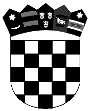 R E P U B L I K A  H R V A T S K APRIMORSKO-GORANSKA  ŽUPANIJAGRAD RIJEKAStožer civilne zaštite Grada RijekeRijeka, 11. siječnja 2021.PREDMET: Odvijanje predmetne nastave po Modelu C - suglasnostPoštovani,s obzirom na trenutnu epidemiološku situaciju, a nastavno na prijedlog Odjela gradske uprave za odgoj i školstvo, a budući da isto proizlazi iz mišljenja ravnatelja osnovnih škola Grada Rijeke, Stožer civilne zaštite Grada Rijeke podržava odvijanje predmetne nastave, odnosno nastave od 5. – 8. razreda modelom C – rad od kuće počevši od 18. siječnja pa do 31. siječnja 2021. godine  Time se Stožer civilne zaštite Grada Rijeke priklanja istovjetnim odlukama koje su donijeli drugi osnivači osnovnih škola u Primorsko – goranskoj županiji i daje suglasnost za odvijanje nastave modelom C u navedenom periodu.Također, Stožer civilne zaštite Grada Rijeke podupire mišljenje Odjela gradske uprave za odgoj i školstvo da bi iznimka ovakvom pristupu rada bili učenici s teškoćama u razvoju, a kojim se potiče njihov prihvat u škole te omogućavanje praćenja nastave uz pomoć dodijeljenih im pomoćnika u nastavi.  S poštovanjem,								     Načelnik Stožera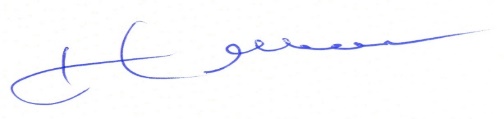                                                                                              Hinko Mance